Queensland Government Enterprise ArchitectureQueensland Government Application classification frameworkFinalApril 2015v3.0.4PUBLICDocument detailsContact for enquiries and proposed changesAll enquiries regarding this document should be directed in the first instance to:Queensland Government Chief Information Office
qgcio@qgcio.qld.gov.au AcknowledgementsThis version of the Queensland Government Application classification framework was developed and updated by Queensland Government Chief Information Office.Feedback was also received from a number of agencies, which was greatly appreciated.CopyrightQueensland Government Application classification frameworkCopyright © The State of Queensland (Department of Science, Information Technology and Innovation) 2015Licence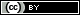 This work is licensed under a Creative Commons Attribution 4.0 International licence. To view the terms of this licence, visit http://creativecommons.org/licenses/by/4.0/. For permissions beyond the scope of this licence, contact qgcio@qgcio.qld.gov.au. To attribute this material, cite the Queensland Government Chief Information Office.Information securityThis document has been security classified using the Queensland Government Information Security Classification Framework (QGISCF) as PUBLIC and will be managed according to the requirements of the QGISCF.Contents1	Introduction	41.1	Purpose	41.2	Audience	41.3	Scope	41.4	Document layout	52	Queensland Government Application classification framework	5A-1	Generic service delivery	7A-2	Line of business service delivery	9A-3	Customer relationship management	11A-4	Science, research and engineering	13A-5	Supply chain management	13A-6	Enterprise resource planning	14A-7	Organisational Optimisation	17FiguresFigure 1: Queensland Government Application classification framework diagram	6Introduction This document provides a short narrative describing each of the ICT application domains defined within the Queensland Government Application classification framework.The Application classification framework defines the Queensland Government's generic classification scheme in terms of systems or functions required to meet organisational requirements.It should be noted that not all ICT application domains are applicable to all departments within the Queensland Government. Determination of applicable domains is performed via ICT planning.PurposeA Queensland Government Enterprise Architecture (QGEA) guideline provides information for Queensland Government agencies on the recommended practices for a given topic area. Guidelines are generally for information only and agencies are not required to comply. They are intended to help agencies understand the appropriate approach to addressing a particular issue or doing a particular task.The purpose of this document is to provide a reference source defining the Queensland Government’s application domains in the form of the Queensland Government Application classification framework.The goal of the Application classification framework is to allow for a common viewpoint and understanding of the application domains across the Queensland Government. This in turns aids standardisation as various stakeholders come to understand the possibilities for leveraging related domain activities in other departments.Audience This document is primarily intended for agency staff involved in ICT planning or technology architecture related activity. This may include:chief information officers (CIOs)information standard or policy officersrecords managerslibrary managersICT managersICT architects (enterprise, information, application, technology and solution).ScopeThis framework provides a taxonomy for categorising software applications. It should not be used to categorise business processes although the software applications would naturally be supporting business processes in the organisation.The domains are primarily defined by how software vendors choose to bundle and target their offerings to business and government.A key aspect of this application framework is that the domains are all about what the software does, i.e. its function rather than where it is applied. For example a help desk system may very well be used to track requests from internal customers or external customers. These are very different business processes but require similar software functionality to support them.The application software domains exclude infrastructure software where infrastructure is anything that is broad based or commodity in nature. One distinction is that application domains cover vertically focussed software whilst the technology domains cover horizontal infrastructure software (and hardware). Another distinction is that application domains relate to particular business processes whereas technology domains are either essential infrastructure or general productivity. As an example a product such as SAP fits within the application domains because it would typically only be provided for finance, asset, or procurement staff. As a counter-example a product such as Microsoft Office would be a technology domain infrastructure element since it would typically be ‘standard issue’ productivity tool for all white collar staff.Specific business rules to assist with the identification of applications include:customised or in-house developed user front-ends that can be differentiated from the back-end platforms are considered to be applicationsoff-the-shelf or in-house developed software that include embedded business process or are mandated by the organisation to perform a specific business function (e.g. project management) are considered to be applicationscomponents that include embedded in house developed macros and Visual Basic for Applications (VBA) for the purpose of deployment to a user base are applications.Technology domains are defined in the Queensland Government Technology classification framework overview document.Document layoutThis document is presented using the Queensland Government Application classification framework. This framework is represents ICT application domains at three levels of detail. Level 1 domains are the topmost and define a coarse segmentation of application functionality. Each of the level 1 domains is further segmented into a number of level 2 domains which define a more focussed set of application functionality. Some level 2 domains are divided up into finer classifications where appropriate to reflect specific application offerings (level 3 domains). It should be noted that further level 3 sub-domains may be defined in future revisions of the framework.Queensland Government Application classification frameworkThe following diagram is the current version of the Queensland Government Application classification framework.In order to accommodate all potential readers of this document, the Queensland Government view is illustrated. This document is structured within these groupings (left to right, top to bottom).Figure 1: Queensland Government Application classification framework diagram A-1	Generic service deliveryGeneric service delivery includes those aspects of service delivery that are of a more generic nature and are likely to occur across many if not all agencies. In the sub-domains of generic service delivery it is possible that there are commercial off-the-shelf products that may meet the needs of departments. Moreover, a product that services one department in any one of the sub-domains may well also be suitable to service other departments with little or no change.A-2	Line of business service deliveryThis domain encompasses the range of application types that support the ‘core businesses’ of Queensland Government departments that are not represented in the generic service delivery domain. As such it is a diverse domain where commercial software products are often less likely to be available and therefore applications are more likely to be sourced from other jurisdictions or custom developed.A-3	Customer relationship managementThis domain encompasses all applications supporting customer interaction spanning pre-sales, sales, and post-sales.A-4	Science, research and engineeringThis domain encompasses application functionality that directly supports scientific and engineering processes.A-5	Supply chain managementThis domain covers application functionality to support all aspects of sourcing goods, services and information used or consumed in the production of the organisation’s outputs, or used to support the day-to-day operation of the organisation.A-6	Enterprise resource planningThis level 1 domain includes domains that support the day-to-day back-office operation of the organisation.A-7	Organisational OptimisationThis level 1 domain encompasses functionality that helps the business fine-tune or evolve their operations to achieve an improved satisfaction of their business objectives.Security classificationPUBLICPUBLICPUBLICPUBLICPUBLICPUBLICDate of review of security classificationApril 2015April 2015April 2015April 2015April 2015April 2015AuthorityQueensland Government Chief Information OfficerQueensland Government Chief Information OfficerQueensland Government Chief Information OfficerQueensland Government Chief Information OfficerQueensland Government Chief Information OfficerQueensland Government Chief Information OfficerAuthorQueensland Government Chief Information OfficeQueensland Government Chief Information OfficeQueensland Government Chief Information OfficeQueensland Government Chief Information OfficeQueensland Government Chief Information OfficeQueensland Government Chief Information OfficeDocumentation statusWorking draftConsultation releaseFinal versionDomainDescriptionNumberAuthorities, licenses, permits and awardsThis domain comprises all applications supporting the management of authorities, licences and permits for the full lifecycle of the authority. This includes creation of the authority, update of the authority, renewal of the authority, revocation or cancellation of the authority. Examples include: Drivers Licence, Weapons Licence, Fishing Licence, etc.The distinguishing feature of each of these (authorities, licences, permits and awards) is that they are attached to a person or an organisation. Compare this to registrations and inspections with relate to objects or premises.It also includes applications that support the granting and management of Awards. Examples include: Whole of Government Awards including Premiers Awards, Official State Awards and Medals, Internal Agency Awards, Awards to communities and Individuals, Academic AwardsA-1.1AccreditationThis domain includes all applications supporting the process of accrediting individuals or organisations as qualified to deliver a particular service or conduct a type of business. Applications in this domain will typically maintain details of the accreditation, manage the life of the accreditation, maintain details of any assessments or inspections that may have occurred to evaluate the accreditation, and so on.A-1.2Registrations and inspectionsThis domain comprises all applications supporting the management of registration processes. It includes registration, renewal, transfer, deregistration, cancellation, and managing the registration details. It also includes any associated inspections required to establish or maintain a registration.The distinguishing feature of each of these (registrations and inspections) is that they are attached to objects or premises. Compare this to authorities, licences, permits and awards with relate to a person or an organisationA-1.3Scheduling and bookingThis domain covers applications that support providing scheduling and timetabling services to customers and taking bookings for services or other resources. The domain does not include enrolments but may have functionality to deal with wait listing and the associated notifications.A-1.4Information submissionThis domain includes applications that support the submission of information to departments. For example, applications that allow forms to be lodged electronically, applications that allow members of the public to register their interest, applications that allow partner organisations to provide status reports, and so on. Applications that manage the collection of data and responses to surveys would be included in this domain.A-1.5Information provisionThis domain includes applications that are general information provision applications. For example, applications that provide updates on statistics that a department maintains, applications that provide policy information in response to a customer query and, customised or in-house developed front-ends to datasets such as geographical and spatial content.A-1.6Subsidies, grants, benefits and assistanceThis domain covers all applications supporting the management and distribution of grants, benefits, subsidies and financial assistance. These applications will typically have reporting components and will commonly be linked, either directly or indirectly to financial management systems.A-1.7Infringement managementThis domain comprises all applications supporting the detection, tracking, and resolution of infringements. Infringements may result in fines, demerit points and law court appearances.A-1.8Investigations managementThis domain covers all applications supporting the investigation of an individual, an organisation, or an event. Applications in this domain will typically also include the ability to track all parts of the investigation across a prolonged series of interactions with multiple individuals, organisations, or locations. For example, police investigations of crimes, worker’s compensation investigations, etc.A-1.9Case managementThis domain covers all applications supporting a prolonged series of interactions with a client, or an organisation on an issue or set of issues. For example, areas such as community, child safety, health, justice and industrial relations would have applications in this domain.A-1.10Library managementThis domain includes all applications supporting the management of resources in a library situation. Applications in this domain will typically include catalogue management, loan management, acquisition management, and so on.A-1.11Event managementThis domain includes all applications supporting the management of major events such as major sporting events, heads of Government meetings, major conferences and exhibitions, etc. Applications in this domain may include all aspects of an event such as, scheduling, marketing, ticketing, coordination of services, security, transport, etc.A-1.12Computer-aided dispatchThis domain includes all applications supporting the dispatch of people to deliver a service or respond to a request. Applications in this domain will typically include logging of calls, location of resources, etc. Examples would exist primarily in emergency response departments but may also exist in departments like Public Works for the dispatch of tradespersons.A-1.13Computer-based trainingThis domain includes applications that deliver, manage, or administer computer-based training. This will also include any computer-based assessment capabilities.A1.14DomainDescriptionNumberLearningThis domain comprises all applications supporting planning, developing, delivering and assessing of learning activitiesA-2.1Student enrolment and resultsThis domain includes applications that manage the enrolment of students in a course of study and the management of the results of any assessments they undertake as a result of the enrolment. This may or may not include the aggregation of the results to determine if they qualify for an award.A-2.1.1TimetablingThis domain includes applications that manage the scheduling and timetabling associated with the allocation of classes, instructors, students and venuesA-2.1.2Curriculum development and managementThis domain includes applications that assist in the development and management of curriculum in a course of studyA-2.1.3Public safety and emergency responseThis domain comprises all applications supporting preparedness and response to emergencies.A-2.2Search and rescueThis domain includes applications that assist in the planning, coordination and management of search and rescue operations.A-2.2.1Disaster managementThis domain encompasses those applications that support the management of natural and unnatural disaster events.A-2.2.2Emergency response managementThis domain includes applications that assist in the management, coordination and operation of emergency staff and facilities in the event of an emergency situation such as aircraft crashes, bridge or building collapses, hostage situations, etc.A-2.2.3Law and justiceThis domain includes applications that support lines of business in the law and justice sector. This has a strong relationship to the Operational Policing domain.A-2.3Incident managementThis domain includes applications that assist in the recording and management of incidents.A-2.3.1Forensic servicesThis domain includes applications for the management of forensic services associated with police investigations. Examples of forensic services include fingerprints, DNA, composite imaging, and photographic services.A-2.3.2Property and exhibit managementThis domain includes applications for the management and control of seized property and evidence exhibits.A-2.3.3Traffic managementThis domain includes applications for the management of traffic and the operation and processing of traffic camera outputs.A-2.3.4Corrections and detentions managementThis domain includes applications that support the running of jails, police watch-houses and similar detention facilities.A-2.3.5Covert operations managementThis domain includes applications that assist in the management, coordination and operation of covert policing operations.A-2.3.6IntelligenceThis domain includes applications that support the collection and analysis of intelligence information, including the geo-coding and mapping of events, and tools to support decision making around resource allocation and deployment and planning of specific operations.A-2.3.7Compliance and enforcementThis domain includes applications that deal with investigations for compliance and/or enforcement, including prosecution of alleged offenders (identified as result of an investigation process) as well as applications that relate to liabilities and claims management in the form of compensation resulting from civil actions.A-2.3.8Environment and resourceThis domain comprises all applications supporting the management of the environment and natural resources such as land holdings. The particular focus of applications within this domain is the overall lifecycle of the natural resource.A-2.4Medical and paramedicalThis domain comprises all applications supporting medical and paramedical activities.A-2.5Infrastructure and housingThis domain comprises all applications supporting the development and provision of infrastructure. Examples include the construction of roads, parks, sporting facilities and buildings including housing.A-2.6TransportationThis domain comprises all applications supporting transportation activities including licensing and registration of vehicles and vessels, and their operators.A-2.7Jobs and workThis domain includes applications that support access by the public to work opportunities and work assistance offered by Government.A-2.8Business and industryThis domain comprises all applications that facilitate access by the business community and industry groups to Government services as well as licensing and registration of business activities within Queensland.A-2.9Parks and recreationThis domain comprises all applications supporting the management of access to parks and recreation facilities. The particular focus of applications within this domain includes for example quota systems to ensure that a balance between citizen’s desire/right to utilise facilities are balanced against the need to preserve the facility from overuse.A-2.10AgricultureThis domain comprises all applications supporting the provision of products and services to the farming sector. This includes all aspects of farming including animal husbandry and cropping.A-2.11Taxes and revenueThis domain comprises all applications supporting the imposing and collecting of taxes and related revenue streams.A-2.12LeisureThis domain includes all applications that support Government endorsed or managed cultural and leisure events offered to the community through both public and major private venuesA-2.13Community and welfareThis domain includes applications that support the provision of support, aid and assistance to persons in need in the community.A-2.14UtilitiesThis domain includes applications that support the provision of and access by the community to Government managed utilities such as power and water.A-2.15DomainDescriptionNumberSalesThe Sales domain incorporates applications that support the management and operation of the sales function in departments.A-3.1Client account managementThis domain includes applications for the management of client account information and the associated financial records.A-3.1.1Sales automationThis domain includes applications for the automation of the sales process. Applications in this domain typically support a mobile sales force and allow remote access to inventory catalogues and remote order submission, tracking and processingA-3.1.2Partner relationship managementThis domain includes applications for the management of partner organisations and the tracking and management of all of the interactions with those partners.A-3.1.3Merchandising and retailingThis domain includes applications for the managing of merchandising and retail sales operations.A-3.1.4Marketing and advocacyThis domain includes applications that deal with the marketing and advocacy activities of a department. Advocacy includes promotional programs run by government to influence the public’s behaviour, for example, Don’t drink and drive.A-3.2Product development and marketingThis domain includes applications for product development, promotion, distribution, and planning.A-3.2.1Customer marketingThis domain includes applications for customer prospecting, segmentation and campaigns.A-3.2.2AnalyticsThis domain includes applications for measuring and reporting on marketing efforts, determining market/product/customer profitability, predictive modelling, and product/market/customer optimisation.A-3.2.3Brand managementThis domain includes applications for trade promotions, product development management and market research.A-3.2.4Customer service and supportThe Customer Service and Support domain encompasses applications that service and support the customer both before and after the customer's purchase of a product or service.A-3.3Customer serviceThis domain includes applications for non-product based customer service and includes functions to cater for customer complaints regarding product or service delivery, problems with shipment, billing, etc.A-3.3.1Customer supportThis domain includes applications for product based customer support and includes functions such as product usage support, implementation and problem identification/diagnosis and resolution, and managing onsite support staff.A-3.3.2Call centre/ Help deskThis domain includes applications for managing multiple channels of interaction with internal or external customers for the purpose of providing advice to enquiries and recording problems and complaints. Call centres and help desks typically include at least a telephone channel.A-3.3.3Complaints managementThis domain includes applications for managing complaints from internal or external sources.A-3.3.4DomainDescriptionNumberDesign and engineeringThis domain includes computer-aided tools used by architects, plant engineers, civil engineers, draftspersons, analysts and technicians. These tools are for common design applications such as conceptual design, industrial design, structural and thermal analysis, detail design, and electromechanical design. It includes designing buildings and industrial plants.A-4.1Computer-aided designThis domain includes applications that provide direct support for design activities. A typical example is a CAD package like AutoCAD.A-4.1.1ResearchThis domain includes applications that support research processes.A-4.2Statistical toolsThis domain includes applications for the storage and manipulation of statistical data typically associated with analytical research activities including analysis of survey data.A-4.2.1Laboratory systemsThis domain includes applications used to analyse materials, samples and data in a laboratory environment in a medical, science or engineering capacity.A-4.2.2modelling and simulationThis domain covers applications that support modelling and simulation activities such as transport network modelling that allow the construction and execution of models through simulation of real world environments and events.A-4.3DomainDescriptionNumberSupply chain planningThis domain covers application functionality that supports the optimisation of the flow of goods, services and information from supplier to customer.A-5.1Sourcing and procurementThis domain covers application functionality that supports the efficient supply of goods and services across enterprise boundaries incorporating the tendering and evaluations of external partners/suppliers in the supply chain.A-5.2Contract managementThis domain focuses on the entire contract lifecycle, including requirements planning, procurement, negotiation, collaboration, performance and compliance management, documentation (contracts, meeting minutes, discussions), variations and events (such as contract renewal or termination).A-5.3Inventory managementThis domain covers those applications that manage inventory and all the associated activities such as receiving and shipping.A-5.4Fleet managementThis domain covers applications used to plan and manage fleet.A-5.5International tradeThis domain covers applications that are tailored for cross-border, cross-currency, and cross-language business interactions. Particular examples are trade documentation generation and transmission and regulatory compliance validation.A-5.6DomainDescriptionNumberManufacturingThe Manufacturing domain covers applications that automate production management.A-6.1Enterprise asset managementThe Asset Management domain provides support for assets through their entire lifecycle from procurement through maintenance to disposal as well as providing mechanisms to track and monitor asset performance. Asset Management goes far beyond the concept of an up-to-date asset register. Whilst the asset register is the core of any asset management system, the processes and procedures involved in optimising use of assets is of critical importance. Asset management should be considered to include applications for exhibit and collection management such as museums, and art galleries.A-6.2Maintenance managementThis domain covers application functionality for work and materials management for fault repair, regular preventative maintenance and service activities. It is applicable to manufacturing, utilities, facilities, transportation, etc. where assets and equipment subject to wear, failure, or repair is utilised.A-6.3Human capital managementThe Human Capital Management domain is a suite of applications designed to meet the HR function of an enterprise. The HR system stores employee information, automates business processes, and generates reports for management.Human Resource Management includes areas such as employee benefits, personnel administration, contingent workforce management, time and attendance, organizational development, performance management, compensation planning and strategy, workforce analytics, and payroll.A-6.4RecruitmentThis domain includes applications for the planning, management and execution of recruitment and selection activitiesA-6.4.1Employee administrationThis domain includes applications for the administration of employee records.A-6.4.2RosteringThis domain includes applications for the creation, administration and management of employee rosters.A-6.4.3Time and attendanceThis domain includes applications for the recording, tracking and management of employee working time. It includes applications for dealing with time dissection and the allocation of effort against projects and programs.A-6.4.4Workforce analyticsThis domain includes applications for the analysis of the workforce make-up, distributions and requirements.A-6.4.5Organisational developmentThis domain includes applications for the management of staff development activities.A-6.4.6PayrollThis domain includes applications for the management of employee payroll processing.A-6.4.7Performance managementThis domain includes applications for measuring, recording and managing employee performance.A-6.4.8Compensation planning and strategyThis domain includes applications for managing how employees are compensated for their work and strategies associated with obtaining and retaining an appropriate workforce through remuneration.A-6.4.9Contingent workforce managementThis domain includes applications for managing those parts of the workforce that are not part of the establishment but are hired and retrenched according to work demands.A-6.4.10Skills managementThis domain includes applications for recording who is a JP, who speaks what languages, who has specific skills etc.A-6.4.11Occupational health and safety managementThis domain includes applications for Occupational Health and Safety recordkeeping including injury, illness, and first aid tracking as well as assessments of worker exposure to hazards.A-6.4.12Financial managementThe Financial Management domain encompasses those applications that can support the financial processes of an organisation. The main functions of the Financial Management domain include:General LedgerBudgetingCostingReceipting PaymentsA-6.5General ledgerThis domain includes applications that support the organisation’s chart of accounts, and journal entry functionality including the automated posting of general ledger entries.A-6.5.1BudgetingThis domain includes application with functionality to assist with creating budgets, estimating financial expenditure as well as the allocation of financial resources to appropriate program/project initiatives.A-6.5.2CostingCosting applications are those applications that support cost centre accounting as well as activity based costing activitiesA-6.5.3ReceiptingReceipting applications include applications that support the sales and other revenue receipting functions including invoicing and the recording of payments from customers as well as the monitoring and management of outstanding debts.A-6.5.4PaymentsPayment applications include applications that support the payment of monies to vendors including the monitoring and management of the organisation’s outstanding liabilities to vendors.A-6.5.5DomainDescriptionNumberEnterprise business intelligenceThe Enterprise Business Intelligence domain provides functionality to enterprise executives to retrieve the information to support strategic decision-making processes, and to operational managers to support tactical decision-making.The Enterprise Business Intelligence domain provides access to critical business performance indicators. It also provides the applications and environment to support timely, fact-based decision making that drives strategic planning, business analysis and performance monitoring to deliver increased business process efficiencies and improved customer service. The information provided to enterprise executives is usually summarised key information presented in an easy to view format such as a dashboard.The information provided to operational managers fits within a user-centred process that includes accessing, exploring and analysing data and developing insights and understanding, which leads to improved and informed decision-makingA-7.1Executive/ management information systemsThis domain includes applications for providing executive and management information systems which provide rolled up analytical views of the organisation to assist with strategic and tactical decision making. This domain includes financial and performance governance components that advise the organisation of its attainment, or otherwise, of the planned objectivesA-7.1.1Enterprise performance managementThis domain includes applications that assist the enterprise to define desired outcomes, set performance standards, link budget and other resources to performance and report resultsA-7.1.2Project portfolio managementThis domain encompasses traditional project management tools that aim to manage single projects from an ‘on time, on budget’ perspective and also includes a complementary set of technologies and functions that enable collaborative access by multiple users to multiple projects with a single database repository. They also enable a micro view of a single task, a macro view of resources, costs and profitability. PPM in textbook terms covers aspects of people development but that is excluded from this domain. People development aspects are covered in the Human Capital Management domainA-7.2Portfolio managementThis domain includes applications for managing work from a portfolio management perspective rather than as individual projects.A-7.2.1Project schedulingThis domain includes applications for managing schedules for projects and programsA-7.2.2Project estimationThis domain includes applications for performing estimation tasks in project implementationsA-7.2.3Project cost managementThis domain includes applications for managing project expenditure and scope to control costsA-7.2.4Knowledge managementThe Knowledge Management domain encompasses the applications and processes that enable the skills, knowledge and processes of the organisation's intellectual assets to be captured, retained, used effectively, creatively and consistently to improve performance and client satisfaction. Knowledge Management as an application domain also involves aspects of Human Resource Management, various organisational functions and supporting infrastructure. If fully implemented this domain enables maximum benefits by acknowledging Intellectual Property (IP) as assets.A-7.3Documents records managementDocument Management is the process of managing documents throughout their lifecycle, from inception, through creation, review, storage and dissemination all the way to their destruction, where a document is defined very widely to include those stored electronically or on paper. Alternatively, document management is the process of retrieving, sharing, tracking, revising, and distributing documents and the information they contain. It includes such features as security, version control, and check-in/check-out. Hummingbird Enterprise DM is an example of a document management system.A records management system supports the declaration and management of records throughout their life cycle from creation to destruction, including access and security. Records management can be seen as a subset of document management, being concerned with specific types of documents, that is, those officially recognized as being records, as such, for example, for legal or auditing purposes. For example, the TRIM software provides a records management capabilityA-7.4Planning and governanceThis domain includes applications for the management and support of the planning processes that occur in departments as well as supporting those functions that are essential to good governanceA-7.5Risk and issue managementThis domain includes applications for recording and managing risks and issues in an organisation. This includes all kinds of risks and issues from project level through to business and department levelA-7.5.1Quality managementThis domain includes applications for monitoring, measuring, recording and managing quality. This includes all quality issues across the organisation from the quality of documents through the quality of processes and practices to the quality of the service delivered to the customerA-7.5.2Policy research and developmentThis domain includes applications for the management and support of the policy development processes that occur in departments as well as the research processes that support the development of policy.A-7.5.3Organisational strategic planningThis domain includes applications for the management and preparation of organisational strategic and business plansA-7.5.4Machinery of government planning and executionThis domain includes applications for the planning, management, execution and monitoring of Machinery of Government changesA-7.5.5